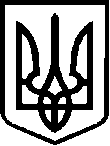 УКРАЇНАВЕРБСЬКА  СІЛЬСЬКА РАДАЧЕЧЕЛЬНИЦЬКОГО РАЙОНУ  ВІННИЦЬКОЇ ОБЛАСТІ вул. Соборна,142, с. Вербка Чечельницького району, Вінницької обл. , 24821, тел.2-45-42, 2-45-45            Відповідно до статей Закону України « Про місцеве самоврядування в Україні» , наказу Міністерства Фінансів України від 26.08.2014 року № 836 « Про деякі питання запровадження програмно – цільового методу складання та виконання  місцевих бюджетів», зареєстрованого у Міністерстві юстиції  України 10 вересня 2014 року за № 1103/25880 ( зі змінами та доповненнями, внесеними наказом Міністерства фінансів України від 30.09.2016 року № 860) та рішенням  Вербської сільської ради 17 сесії 7 скликання від 20.12.2017 року № 200 « Про затвердження сільських програм на 2018 рік», рішенням  Вербської сільської ради 17 сесії 7 скликання від 20.12.2017 р. № 202 « Про Вербський сільський бюджет на 2018 рік»    1. Перезатвердити паспорта бюджетних програм Вербської сільської ради  на 2018 рік     - за КПК 0110150 « Організаційне, інформаційно-аналітичне та матеріально технічне забезпечення діяльності сільської ради»   - за КПК 0111010 «  Надання дошкільної освіти»  2. Контроль за виконанням даного розпорядження залишаю за собою.  3.  Дане розпорядження винести на розгляд та затвердження сесії сільської ради.Сільський голова                                                                                                      С.А.Блиндур РОЗПОРЯДЖЕННЯРОЗПОРЯДЖЕННЯвід 06.02.2018 р.                                                                                                             № 3Про перезатвердження паспортів бюджетних програм на 2018 рік